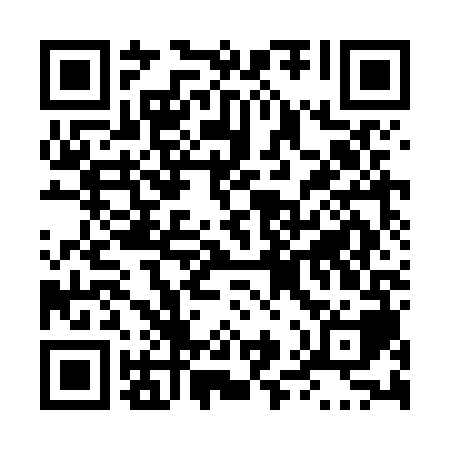 Ramadan times for Adderley Park, West Midlands, UKMon 11 Mar 2024 - Wed 10 Apr 2024High Latitude Method: Angle Based RulePrayer Calculation Method: Islamic Society of North AmericaAsar Calculation Method: HanafiPrayer times provided by https://www.salahtimes.comDateDayFajrSuhurSunriseDhuhrAsrIftarMaghribIsha11Mon4:564:566:3012:174:096:056:057:3912Tue4:544:546:2812:174:106:076:077:4113Wed4:524:526:2512:174:126:096:097:4314Thu4:494:496:2312:164:136:116:117:4515Fri4:474:476:2112:164:156:136:137:4716Sat4:444:446:1812:164:166:146:147:4917Sun4:424:426:1612:164:186:166:167:5118Mon4:394:396:1412:154:196:186:187:5319Tue4:374:376:1112:154:206:206:207:5520Wed4:344:346:0912:154:226:216:217:5721Thu4:314:316:0712:144:236:236:237:5922Fri4:294:296:0412:144:256:256:258:0123Sat4:264:266:0212:144:266:276:278:0324Sun4:244:246:0012:144:276:286:288:0525Mon4:214:215:5712:134:296:306:308:0726Tue4:184:185:5512:134:306:326:328:0927Wed4:164:165:5312:134:316:346:348:1128Thu4:134:135:5012:124:336:356:358:1329Fri4:104:105:4812:124:346:376:378:1530Sat4:084:085:4612:124:356:396:398:1731Sun5:055:056:431:115:377:417:419:191Mon5:025:026:411:115:387:427:429:222Tue4:594:596:381:115:397:447:449:243Wed4:574:576:361:115:407:467:469:264Thu4:544:546:341:105:427:487:489:285Fri4:514:516:321:105:437:497:499:306Sat4:484:486:291:105:447:517:519:337Sun4:454:456:271:095:457:537:539:358Mon4:424:426:251:095:477:557:559:379Tue4:404:406:221:095:487:567:569:4010Wed4:374:376:201:095:497:587:589:42